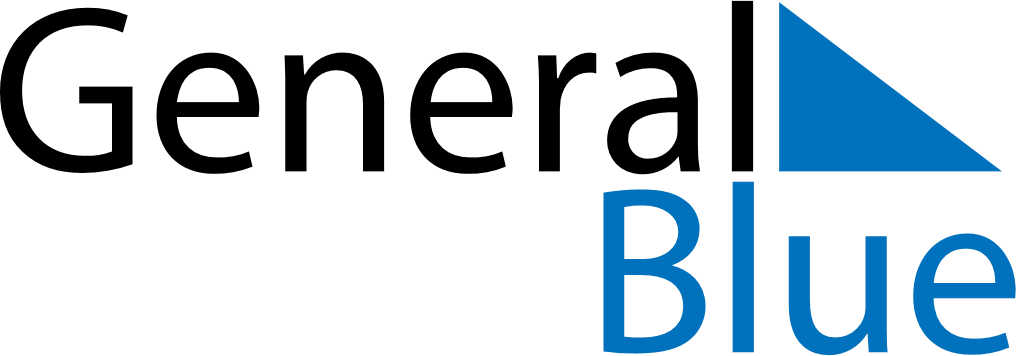 Weekly Meal Tracker December 26, 2022 - January 1, 2023Weekly Meal Tracker December 26, 2022 - January 1, 2023Weekly Meal Tracker December 26, 2022 - January 1, 2023Weekly Meal Tracker December 26, 2022 - January 1, 2023Weekly Meal Tracker December 26, 2022 - January 1, 2023Weekly Meal Tracker December 26, 2022 - January 1, 2023MondayDec 26TuesdayDec 27TuesdayDec 27WednesdayDec 28ThursdayDec 29FridayDec 30SaturdayDec 31SundayJan 01BreakfastLunchDinner